Activity Organizer:		- AFP QuébecTitle of Activity:		- Voyez ci-dessousNames of Presenter(s):	- VariésDates and Location:	- Montréal QuébecDate: 10 février 202212 h à 13 h 15 (1.0 pts) - [Un levier pour les dons planifiés avec Claude Lestage et Ronald Arsenault]Date: 10 mars 202212 h à 13 h 15 (1.25 pts) - Attirer, développer et retenir les talents | Quelles stratégies mettre en place?Date: 6 avril 202212 h à 13 h  (1.0 pts) (NFR*) - La créativité, atout essentiel à toute organisation*approved for non fundraising related points Date: 12 mai 202212h à 13h15 (1.25 pts) - Le publipostage.  Un art? Une science? Un mystère? Quels sont les enjeux du publipostage en 2022 ?Date: 25 mai 202212h à 13h15 (1.25 pts) - Présentation du discours sur la collecte de fondsDate: 2-3 juin, 2022(8.0 pts) - [CFRE Refresher Course]Date: 2-3 juin, 20228:00 am– 5:00 pm (16.0 pts) - [Cours ABC de la collecte de fonds]Date: 15 septembre, 2022Midi à 13 h (1.0 pt) - [Webinaire sur la nouvelle loi 25]Date: 17 novembre 2022Midi à 13h15 (1.25 pts) - [Les sondages auprès des donateurs : une approche inspirante, efficace et abordable]Total number of points attained: __________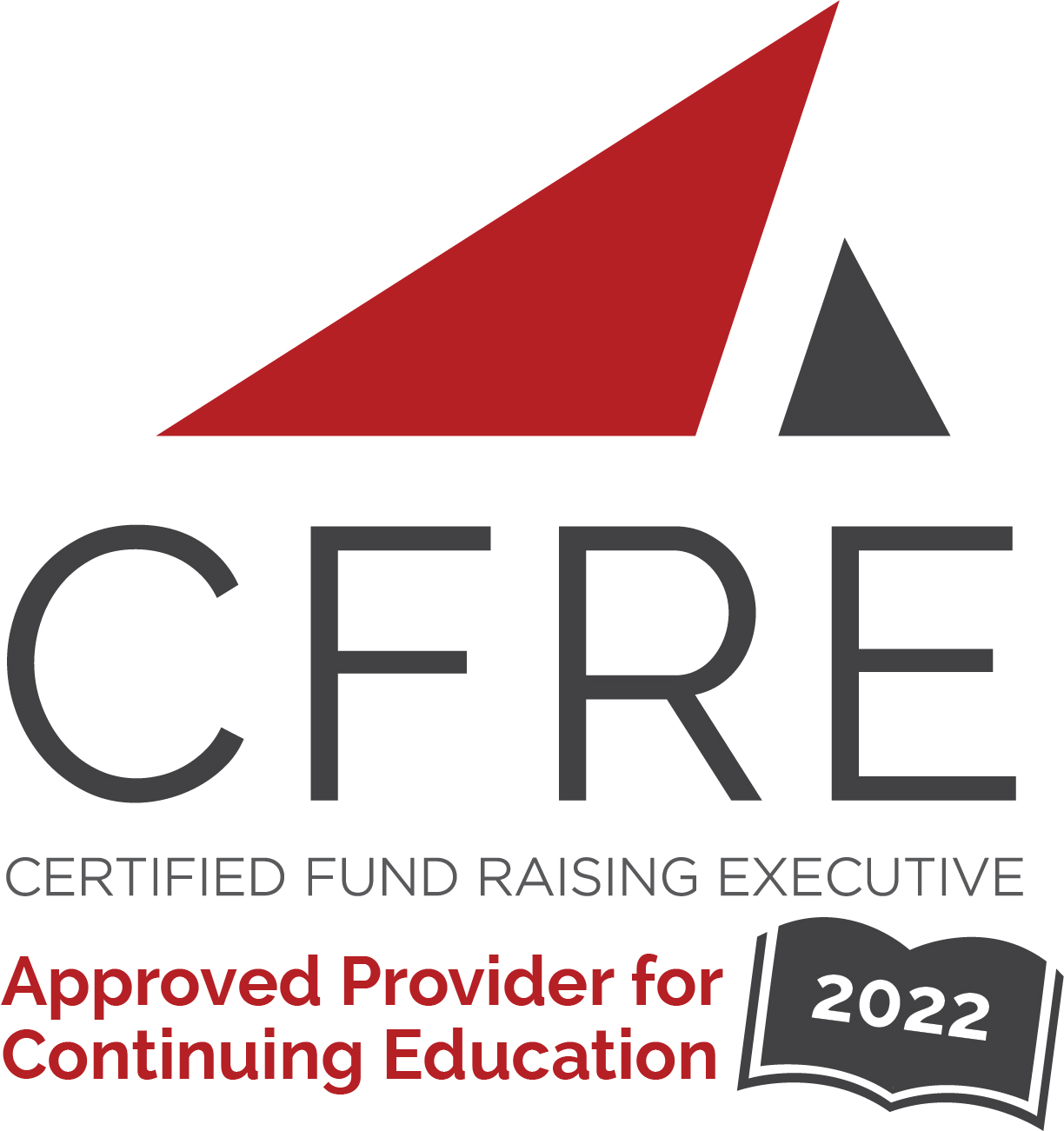 